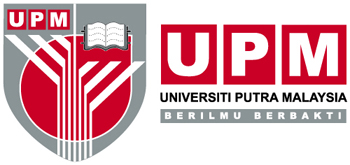 UNIVERSITI PUTRA MALAYSIAKERTAS KERJA UNTUK PERTIMBANGAN DAN KELULUSAN *JAWATANKUASA RUNDINGAN TERUS A/B UNIVERSITI BAGI PERMOHONAN PEROLEHAN SECARA RUNDINGAN TERUS PEMBELIAN PERALATAN/PERKHIDMATAN ..................................................DENGAN SYARIKAT ....................................................TUJUAN
Kertaskerjainibertujuanuntukpertimbangandankelulusan*JawatankuasaRundinganTerusA/BUniversitibagipermohonanperolehansecararundinganteruspembelianperalatan/ perkhidmatan..................................................dengansyarikat ............................................LATARBELAKANG/MAKLUMAT PROJEKMAKLUMAT MENGENAI FUNGSI DAN KEGUNAAN ITEM
JUSTIFIKASI PERMOHONAN SECARA RUNDINGAN TERUSJUSTIFIKASI PEMILIHAN SYARIKAT Silatandakanjustifikasipemilihansyarikat yang berkaitan.IMPLIKASI KEWANGAN
Pembelianperalataniniakanmenggunakanperuntukan .............................. danmelibatkankossebanyakRM.............................................. (Ringgit Malaysia:………………………………………………………………….)Kajianpasaran yang dilaksanakanmendapatihargaperalatanadalahmunasabahdanberpatutan.(Silalampirkanbuktikajianpasaran yang telahdilaksanakan).SYOR
*JawatankuasaRundinganTerusA/BUniversitiadalahdimohonuntukmenimbangdanmeluluskanpermohonanpembelianperalatan..................................................secararundinganterusdengansyarikat .....................................................................PENGESAHAN JAWATANKUASA TEKNIKAL JABATAN/PUSAT TANGGUNG JAWABKEAHLIAN:*Nota: PihakBerkuasaMelulusditentukanberdasarkan had nilai yang telahditetapkanolehPeraturanKewangan yang berkuatkuasa. MohonrujukBahagianPerolehandanPengurusanAsetuntukmaklumatlanjut.BILJUSTIFIKASITANDAKAN (√)1.JenisPeralatan- peralatankegunaanpenyelidikan, pengajarandankhidmatperubatan.2.Pembekal Tunggal/SatuPunca- Pembeliansatupembekalsahaja yang dapatmembekalkanbaranganatauperkhidmatan yang dikehendaki3.Bagimaksudpenyeragaman- bagimemastikankesesuaianpenggunaaanantarabarangan yang sediaadadenganbaranganbaharu.4.MelibatkanKeselamatandanStrategik- Perolehanperalatankeselamatanatauprojektertentu, yang strategikdanperludirahsiakan.5.KeperluanMendesak- bekalan/perkhidmatan/kerja yang mendesakdanperludisegerakansekiranyaperolehantersebuttidakdibuatdengansegerabolehmenjejaskanperkhidmatandankepentinganawam.6.KontrakDengan Syarikat Bumiputera - SebagaiusahamemupukpertumbuhansyarikatBumiputera yang bertarafpembuat, tender yang khususdibukakepadapembuatberkenaansahaja.Bagibarangantertentu yang manaterdapatsatuatauduapembuatBumiputerasahaja, perolehansecararundinganterusbolehdipertimbangkanbagimembantumewujudkanpembuatBumiputeraberdayasaing.Tandatangan(Pengerusi)Nama		:Jawatan	:Tandatangan(Pengerusi)Nama		:Jawatan	:Tandatangan(Setiausaha)Nama		:Jawatan	:Tandatangan(Setiausaha)Nama		:Jawatan	:Tandatangan(Ahli)Nama		:Jawatan	:Tandatangan(Ahli)Nama		:Jawatan	:Tandatangan(Ahli)Nama		:Jawatan	: